Remedial Action Plan Transmittal Form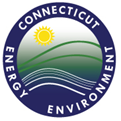 DEPARTMENT OF ENERGY AND ENVIRONMENTAL PROTECTIONBUREAU OF WATER PROTECTION AND LAND REUSEREMEDIATION DIVISION	www.ct.gov/deep/remediation This form is a summary document to transmit a Remedial Action Plan (the Electronic Document Transmittal Form must be the cover page). When the use of this transmittal form is required or requested by the Commissioner, a Remedial Action Plan approved in writing by the LEP, a copy of public notification of remediation, as well as all other documentation that demonstrates all applicable laws and regulations have been complied with, is to be attached to this transmittal form.Part I of this form must be completed and signed by the Party responsible to submit a Remedial Action Plan for the remediation of the parcel in accordance with the remediation standards. Part II of this form is to be completed and signed and sealed by a licensed environmental professional (LEP). All sections of this form must be filled out, as applicable.Part I: General Information	Remediation ID No. (Rem#):        Site IdentificationUpload to the Connecticut Secure File Transfer (SFT) website (https://sft.ct.gov) the Electronic Transmittal Form (page 1), followed by the RAP Transmittal Form, the Remedial Action Plan, copies of the Public Notice, and all supporting documents.Remedial Action Plan Transmittal Form (continued)	Rem#:        Part I:  General Information (continued)The following documentation must be attached to this form. Check boxes, as applicable, to verify that the documentation has been submitted with this form.List all applicable documentation and attach to this form.Certification Remedial Action Plan Transmittal Form (continued)	Rem#:         Part II:  Remedial Action Plan SummaryTo be completed by the LEPRemedial Action Plan Transmittal Form (continued)	Rem#:         Part II:  Remedial Action Plan Summary (continued)LEP ApprovalSite/Establishment Name (as on Form III):      Site/Establishment Address:      City/Town:      	State:   	Zip Code:      Description in Property Deed: Recorded on page       	of volume       	of the Town of      land records, as lot       	block      	on map      	in the Tax Assessor’s Office.Check the box indicating under which program this documentation is being submitted:    Connecticut General Statutes (CGS) section 22a-134a(a)-(e), Property Transfer filing    CGS section 22a-133x, Voluntary Remediation    CGS section 22a-133y, Voluntary Remediation (leave Rem# blank)    Other (specify)        Remedial Action Plan - in accordance with CGS Section 22a-134a(g)(1)  Remedial Action Plan - in accordance with CGS Section 22a-134a(g)(1)  Remedial Action Plan - in accordance with CGS Section 22a-134a(g)(1)  Remedial Action Plan - in accordance with CGS Section 22a-134a(g)(1)	Dated:Prepared by:         Public Notice of Remediation  - in accordance with RCSA section 22a-133-k-1(d)(1) and/or CGS Section 22a-134a(i)  Public Notice of Remediation  - in accordance with RCSA section 22a-133-k-1(d)(1) and/or CGS Section 22a-134a(i)  Public Notice of Remediation  - in accordance with RCSA section 22a-133-k-1(d)(1) and/or CGS Section 22a-134a(i)  Public Notice of Remediation  - in accordance with RCSA section 22a-133-k-1(d)(1) and/or CGS Section 22a-134a(i)  copy of published notice in newspaper  copy of published notice in newspaper  copy of published notice in newspaper  copy of published notice in newspaper  copy of notice to local Director of Health  copy of notice to local Director of Health  copy of notice to local Director of Health  copy of notice to local Director of HealthCheck the applicable box if additional public notice requirements were implemented and provide documentation.Check the applicable box if additional public notice requirements were implemented and provide documentation.	sign erected on establishment	sign erected on establishmentCheck the applicable box if additional public notice requirements were implemented and provide documentation.Check the applicable box if additional public notice requirements were implemented and provide documentation.	copies of the notice of remediation mailed to abutting property owners 	copies of the notice of remediation mailed to abutting property owners Note:  Certifying Party must provide copies of any written public comments and responses.Note:  Certifying Party must provide copies of any written public comments and responses.Note:  Certifying Party must provide copies of any written public comments and responses.Note:  Certifying Party must provide copies of any written public comments and responses.DocumentDatedPrepared by“I submit this form and attached remedial action plan approved by a licensed environmental professional. I shall apply for all permits and approvals that are necessary to carry out the remedial actions, and I shall ensure that any necessary permit applications are complete and that the issuance of any such permit and/or approval will be diligently pursued."“I submit this form and attached remedial action plan approved by a licensed environmental professional. I shall apply for all permits and approvals that are necessary to carry out the remedial actions, and I shall ensure that any necessary permit applications are complete and that the issuance of any such permit and/or approval will be diligently pursued."“I submit this form and attached remedial action plan approved by a licensed environmental professional. I shall apply for all permits and approvals that are necessary to carry out the remedial actions, and I shall ensure that any necessary permit applications are complete and that the issuance of any such permit and/or approval will be diligently pursued."Printed Name of Authorized Signatory TitleSignature of Authorized SignatoryDateRepresenting (Name of Company):       Address:      City/Town:      	State:   	Zip Code:      Phone:       Email:      Representing (Name of Company):       Address:      City/Town:      	State:   	Zip Code:      Phone:       Email:      Representing (Name of Company):       Address:      City/Town:      	State:   	Zip Code:      Phone:       Email:      Groundwater Classification:      Groundwater Classification:      Groundwater Classification:      Groundwater Classification:      Groundwater Classification:      Groundwater Classification:      Soil:  Concentrations of Pollutants in Excess of RSR Criteria:Soil:  Concentrations of Pollutants in Excess of RSR Criteria:Soil:  Concentrations of Pollutants in Excess of RSR Criteria:Soil:  Concentrations of Pollutants in Excess of RSR Criteria:Soil:  Concentrations of Pollutants in Excess of RSR Criteria:Soil:  Concentrations of Pollutants in Excess of RSR Criteria:Criterion ExceededCriterion ExceededRemedial MeasureRemedial MeasureCOCPMCIn-situNon-chlorinated VOCs  GAExcavation / on-site re-useChlorinated VOCs  GBExcavation & removalMetalsEngineered ControlPAHsDECDate of Commissioner Approval:SVOCs  ResELURPCBs  I / CRSR exemptionETPHRSR Alternative Criteria PesticidesDate of Commissioner Approval:Other (specify):       Other (specify):       Other (specify):       Groundwater:  Concentrations of Pollutants in Excess of RSR Criteria:Groundwater:  Concentrations of Pollutants in Excess of RSR Criteria:Groundwater:  Concentrations of Pollutants in Excess of RSR Criteria:Groundwater:  Concentrations of Pollutants in Excess of RSR Criteria:Groundwater:  Concentrations of Pollutants in Excess of RSR Criteria:Groundwater:  Concentrations of Pollutants in Excess of RSR Criteria:Criterion ExceededCriterion ExceededRemedial MeasureRemedial MeasureCOCPump & TreatNon-chlorinated VOCsGWPCAir Sparging / Vapor extractionChlorinated VOCsVolatilizationDual-PhaseMetalsSWPCMonitored natural attenuationPAHsELURSVOCsRSR exemptionPCBsRSR Alternative Criteria ETPHDate of Commissioner Approval: PesticidesOther (specify):       Other (specify):       Vapor Intrusion:Vapor Intrusion:Vapor Intrusion:Vapor Intrusion:Vapor Intrusion:Remedial Measuresub-slab depressurizationsub-slab depressurizationsub-slab depressurizationRemedial Measurevapor barriervapor barriervapor barrierRemedial Measureindoor-air monitoringindoor-air monitoringindoor-air monitoringRemedial MeasureDate of DPH Commissioner Approval of such plan:       Date of DPH Commissioner Approval of such plan:       Date of DPH Commissioner Approval of such plan:       NAPL present:Overburden  Bedrock  NoneOther (specify):       Other (specify):       Other (specify):       Other (specify):       Other (specify):       "I have personally examined and am familiar with the information in the remedial action plan summary of this transmittal form, and I approve the attached remedial action plan. My professional services have been rendered in accordance with the 'Rules of Professional Conduct' (Section 22a-133v-6 of the Regulations of Connecticut State Agencies).""I have personally examined and am familiar with the information in the remedial action plan summary of this transmittal form, and I approve the attached remedial action plan. My professional services have been rendered in accordance with the 'Rules of Professional Conduct' (Section 22a-133v-6 of the Regulations of Connecticut State Agencies).""I have personally examined and am familiar with the information in the remedial action plan summary of this transmittal form, and I approve the attached remedial action plan. My professional services have been rendered in accordance with the 'Rules of Professional Conduct' (Section 22a-133v-6 of the Regulations of Connecticut State Agencies).""I have personally examined and am familiar with the information in the remedial action plan summary of this transmittal form, and I approve the attached remedial action plan. My professional services have been rendered in accordance with the 'Rules of Professional Conduct' (Section 22a-133v-6 of the Regulations of Connecticut State Agencies)."Printed Name of LEPLicense NumberLicense NumberSignature of LEPDateDateCompany:       Address:      City/Town:      	State:   	Zip Code:      Phone:       Company:       Address:      City/Town:      	State:   	Zip Code:      Phone:       Company:       Address:      City/Town:      	State:   	Zip Code:      Phone:       Company:       Address:      City/Town:      	State:   	Zip Code:      Phone:       	Affix Seal Here	Affix Seal Here	Affix Seal Here	Affix Seal HereEmail:      Email:      Email:      